De Aston 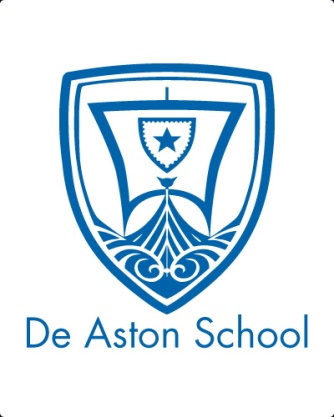 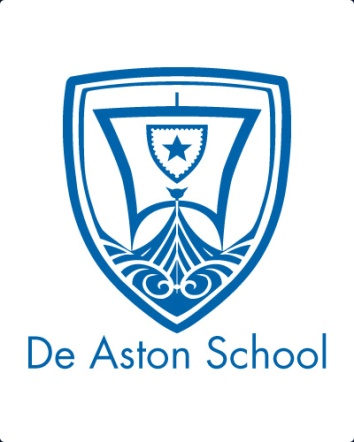 English Department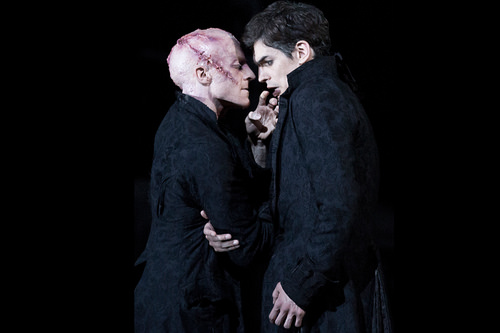 Year 7: From Prose to Playscript –FrankensteinName: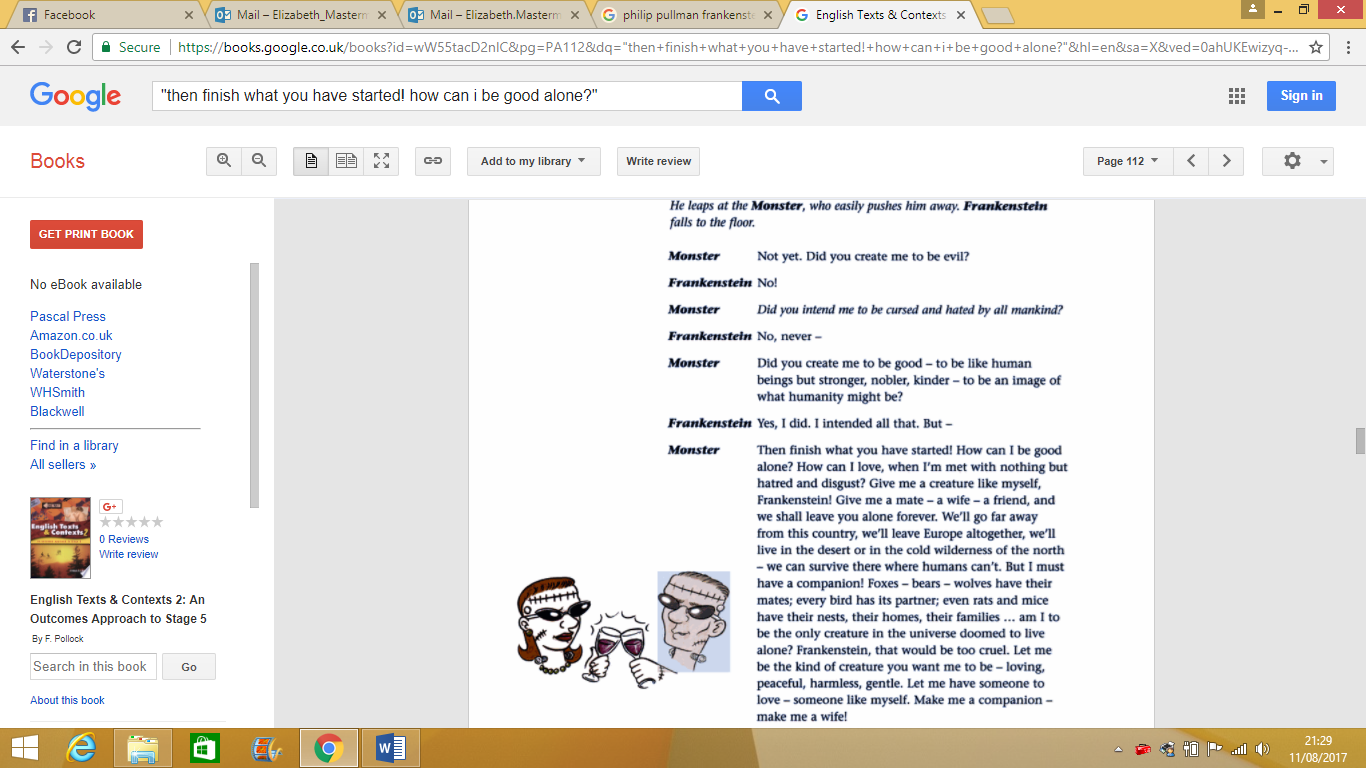 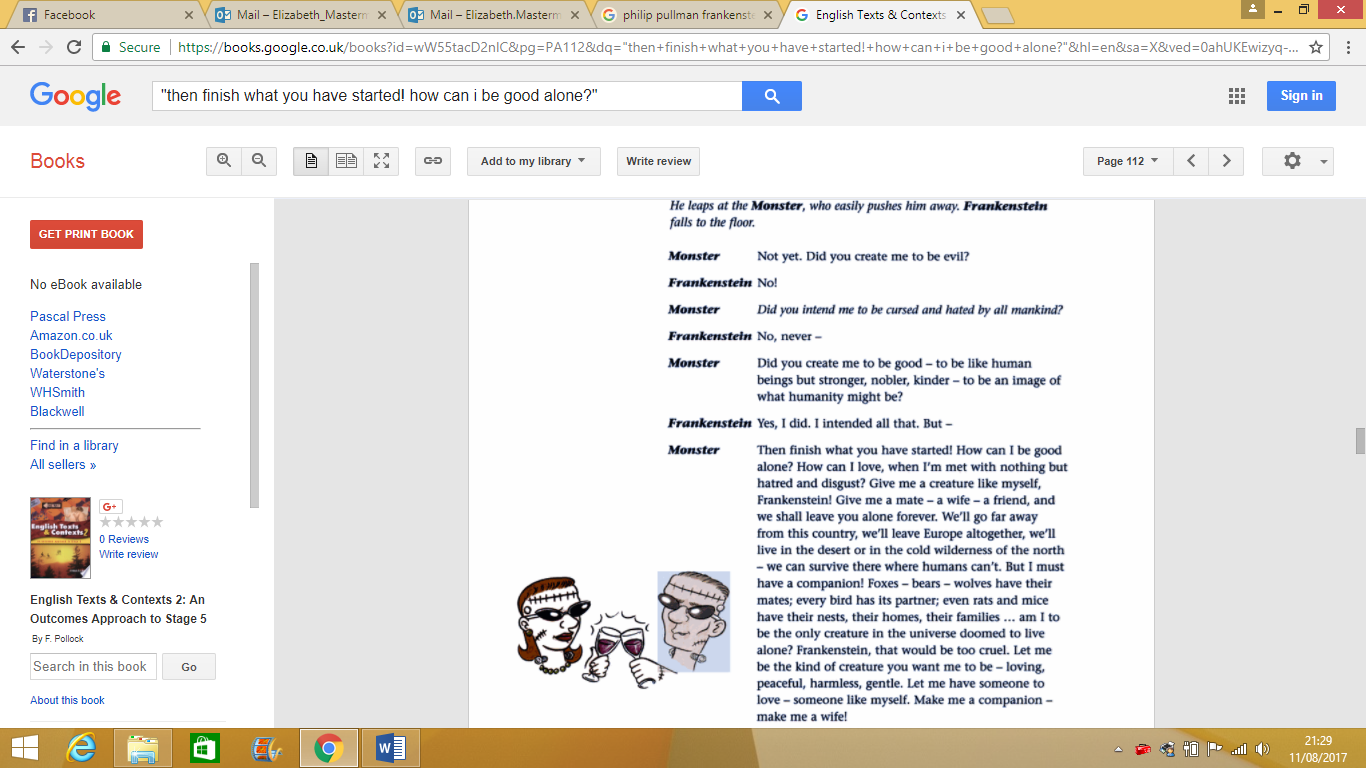 